Svalbard and Jan MayenSvalbard and Jan MayenSvalbard and Jan MayenNovember 2025November 2025November 2025November 2025SundayMondayTuesdayWednesdayThursdayFridaySaturday123456789101112131415Father’s Day161718192021222324252627282930First Sunday of Advent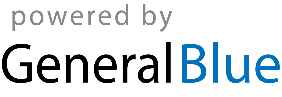 